 POWIATOWY URZĄD PRACY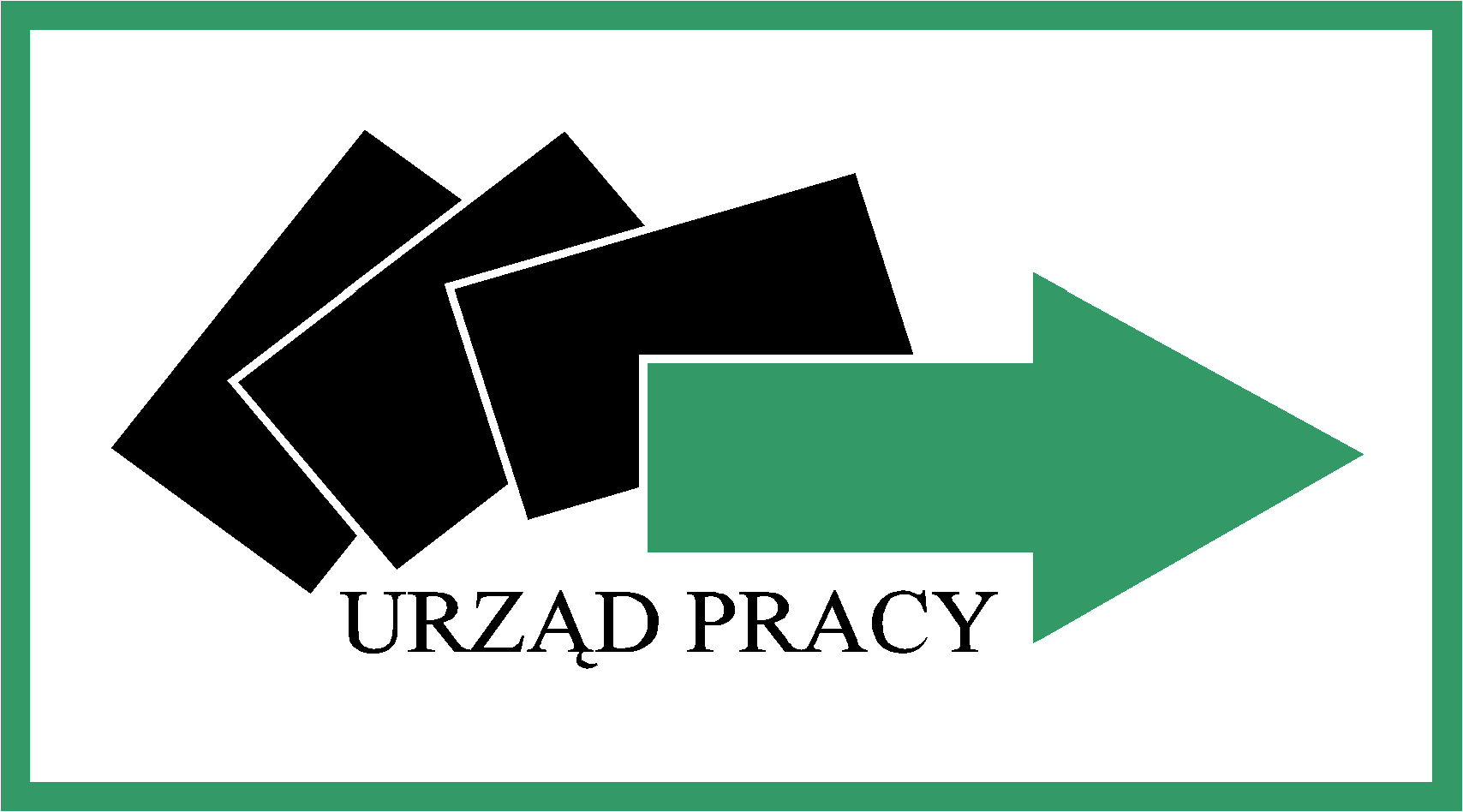 62-100 Wągrowiec, Kolejowa 22, tel/fax  /067/ 26 21 081powa@praca.gov.pl									            	Załącznik nr 5 do SIWZ                                                                                                                     CAZ – 633/01/02/AR/2011/ZP      HARMONOGRAM SZKOLENIA.............................................dnia,.................................	....................................................................                                                                   /pieczęć i podpis osoby uprawnionej                                                                                                                                 do reprezentowania Wykonawcy/ Temat zajęćIlość godzin zegarowychIlość godzin zegarowychTermin przeprowadzenia zajęćTermin przeprowadzenia zajęćImię i nazwisko wykładowcy                    lub instruktoraTemat zajęćTeorety-cznychPrakty-cznychdatagodzinyod-doImię i nazwisko wykładowcy                    lub instruktora